TeacherRachel StaffordClass8th United States HistoryDate:Mon., Sept. 14 Date:Tues., Sept. 15Date:Wed. Sept. 16Date:Thurs., Sept. 17Date:Fri., Sept. 18Standard8.12 Compare and contrast the day to day colonial life for men, women and children in different regions and of different ethnicities, including the systems of indentured servitude, as well as their connection to the land. 8.13 Analyze the ideas that significantly impacted the development of colonial self government by citing textual evidence and examining multiple perspectives.8.12 Compare and contrast the day to day colonial life for men, women and children in different regions and of different ethnicities, including the systems of indentured servitude, as well as their connection to the land. 8.13 Analyze the ideas that significantly impacted the development of colonial self government by citing textual evidence and examining multiple perspectives.8.12 Compare and contrast the day to day colonial life for men, women and children in different regions and of different ethnicities, including the systems of indentured servitude, as well as their connection to the land. 8.13 Analyze the ideas that significantly impacted the development of colonial self government by citing textual evidence and examining multiple perspectives.8.12 Compare and contrast the day to day colonial life for men, women and children in different regions and of different ethnicities, including the systems of indentured servitude, as well as their connection to the land. 8.13 Analyze the ideas that significantly impacted the development of colonial self government by citing textual evidence and examining multiple perspectives.No School for StudentsDistrict Learning Day for TeachersObjectiveI can…..I canunderstand the social, political and economic reasons for the movement of people from Europe to the Americas, and they will describe the impact of colonization by Europeans on American Indians and on the development of the land that eventually became the United States of America.I canunderstand the social, political and economic reasons for the movement of people from Europe to the Americas, and they will describe the impact of colonization by Europeans on American Indians and on the development of the land that eventually became the United States of America.I canunderstand the social, political and economic reasons for the movement of people from Europe to the Americas, and they will describe the impact of colonization by Europeans on American Indians and on the development of the land that eventually became the United States of America.I canunderstand the social, political and economic reasons for the movement of people from Europe to the Americas, and they will describe the impact of colonization by Europeans on American Indians and on the development of the land that eventually became the United States of America.No School for StudentsDistrict Learning Day for TeachersConnections to Prior KnowledgeWhole Group:Discuss the French and British influence in America.  Consider current places in the U.S. that reflect French and British influences and explain why you think that is so.Bell workDiscussion of Focus Questions form Previous class.What issue sparked conflict between the British and the French in North America?Why was Fort Duquesne significant for the British?Why do you think colonist considered Washington a hero even though he lost the attack at Fort Necessity?Why did the Native Americas regard the British as a bigger threat than the French?When and where was the Albany Plan proposed?Who proposed it?What was its purpose?Why did the plan fail?Bell workDiscussion of QuestionsWhy were the attack and capture of Quebec a surprise to the French?  What happened as a result?How did the signing of the treaty of Paris affect North America?New PoliciesWhen colonist moved west of the Appalachian Mountains, where did they settle?How did Native American view the new settlers?Who was Pontiac?  What happened during Pontiac’s War?  How did the war end?How did the Proclamation of 1763 help the economy of Great Britain?  How was the attitude of colonists towards British rule Changing?What other actions did the British take that angered colonists?Bell WorkWrite your answer as a complete statement, restating the question in your answer.Why is the label the French and Indian war as it is a misleading documentation?No School for StudentsDistrict Learning Day for Teachers Guiding QuestionsHow do new ideas change the way people live?What was the turning point in the French and Indian War?How do new ideas change the way people live?How do new ideas change the way people live?No School for StudentsDistrict Learning Day for TeachersInstructional StrategiesI do…Whole Class Discussion of the New Albany Plan, Unite or Die political cartoon.How does the phrase “Unite or Die” relate to the segmented snake?What do the letters represent?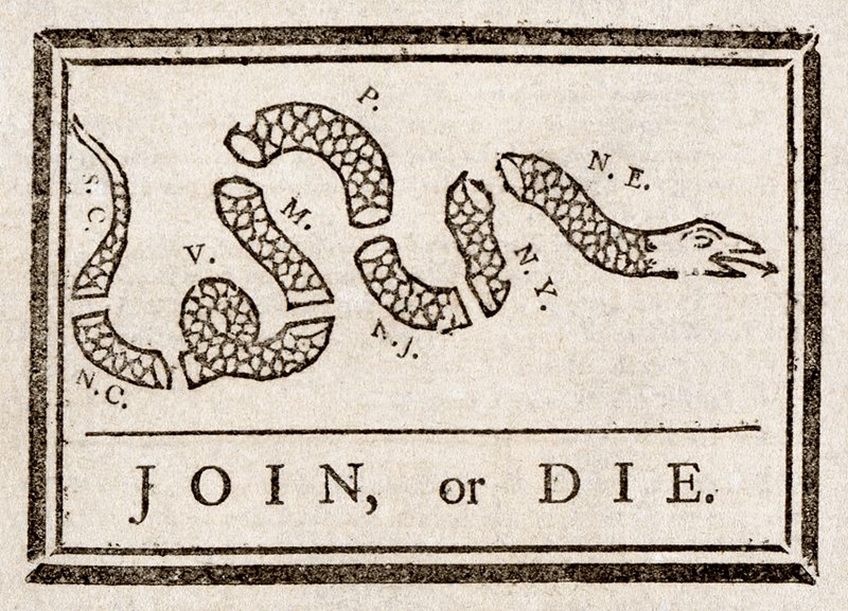 PowerPoint presentationNotes:  The French And Indian WarReview Guiding Questions. P. 107Whole group discussion.Chapter 4 AssessmentHomework: Document Based Questions (DBQ)No School for StudentsDistrict Learning Day for TeachersDifferentiated TasksWe do …Vocabulary BoxesGreat AwakeningEnlightenmentIroquois ConfederacyMercantilismMiddle Passage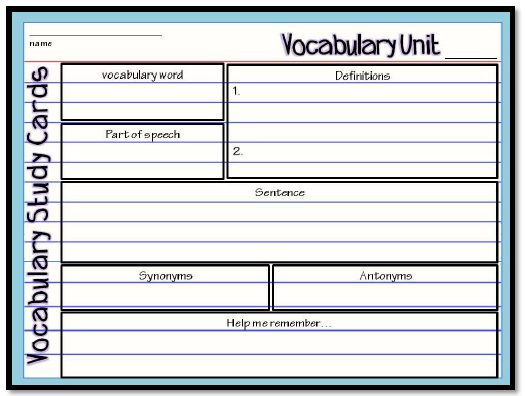 Visual Skills Analysis p. 104What can you tell from the map about how the British attacked Montreal?What route did general Wolfe follow on his approach to Quebec?How did the signing of the Treaty of Paris affect North America?Reflection Question(Individual Assignment)Review your interactive notebook and text to answer the following in a 5-8 sentence paragraph.  Re-state the question in your topic sentence.How did the lives of the colonist change as events of the 17th and 18th centuries unfolded?Chapter 4 AssessmentHomework: Document Based Questions (DBQ)No School for StudentsDistrict Learning Day for TeachersAssessmentThey do ….Focus Question:(Text Dependent) Rivalry Between Britain & FranceWhat issue sparked conflict between the British and the French in North America?Why was Fort Duquesne significant for the British?Why do you think colonist considered Washington a hero even though he lost the attack at Fort Necessity?Why did the Native Americas regard the British as a bigger threat than the French?When and where was the Albany Plan proposed?Who proposed it?What was its purpose?Why did the plan fail?Focus Questions (Text Dependent)The French and Indian WarWhy were the attack and capture of Quebec a surprise to the French?  What happened as a result?How did the signing of the treaty of Paris affect North America?New PoliciesWhen colonist moved west of the Appalachian Mountains, where did they settle?How did Native American view the new settlers?Who was Pontiac?  What happened during Pontiac’s War?  How did the war end?How did the Proclamation of 1763 help the economy of Great Britain?  How was the attitude of colonists towards British rule Changing?What other actions did the British take that angered colonists?Chart Activity:  List the main ideas and important details of the following groups.Chapter 4 AssessmentHomework: Document Based Questions (DBQ)No School for StudentsDistrict Learning Day for TeachersClosureExit Slip3: List 3 things you learned today2: Explain 2 ways you contributed to class today1:  identify at least one question you still have.Exit Slip3: List 3 things you learned today2: Explain 2 ways you contributed to class today1:  identify at least one question you still have.Exit Slip3: List 3 things you learned today2: Explain 2 ways you contributed to class today1:  identify at least one question you still have.Exit Slip3: List 3 things you learned today2: Explain 2 ways you contributed to class today1:  identify at least one question you still have.No School for StudentsDistrict Learning Day for TeachersResources/MaterialsComputerProjectorStudent text booksInteractive journalsColored pencilsTape/glueTE-online bookComputerProjectorStudent text booksInteractive journalsColored pencilsTape/glueTE-online bookComputerProjectorStudent text booksInteractive journalsColored pencilsTape/glueTE-online bookComputerProjectorStudent text booksInteractive journalsColored pencilsTape/glueTE-online bookNo School for StudentsDistrict Learning Day for TeachersProjected Assessments***** UpdatedChapter 4:  Life in the American Colonies (1607-1770)Chapter Assessment: Thursday, Sept. 17 (allowed to create and use “cheat chard”)***** UpdatedChapter 4:  Life in the American Colonies (1607-1770)Chapter Assessment: Thursday, Sept. 17 (allowed to create and use “cheat chard”)***** UpdatedChapter 4:  Life in the American Colonies (1607-1770)Chapter Assessment: Thursday, Sept. 17 (allowed to create and use “cheat chard”)***** UpdatedChapter 4:  Life in the American Colonies (1607-1770)Chapter Assessment: Thursday, Sept. 17 (allowed to create and use “cheat chard”)No School for StudentsDistrict Learning Day for TeachersAdditional notes/ Upcoming EventsPlease make sure you are reviewing your notes from your interactive notebook each night.Make sure to sign up for REMIND with Mrs. Stafford***** Parent Teacher Conference Night is Thursday.  If you would like to schedule a conference please contact me by  Wednesday, September 16 a5 8:30 amstaffordr@scsk12.orgPlease make sure you are reviewing your notes from your interactive notebook each night.Make sure to sign up for REMIND with Mrs. Stafford***** Parent Teacher Conference Night is Thursday.  If you would like to schedule a conference please contact me by  Wednesday, September 16 a5 8:30 amstaffordr@scsk12.orgPlease make sure you are reviewing your notes from your interactive notebook each night.Make sure to sign up for REMIND with Mrs. Stafford***** Parent Teacher Conference Night is Thursday.  Please make sure you are reviewing your notes from your interactive notebook each night.Make sure to sign up for REMIND with Mrs. Stafford***** Parent Teacher Conference Night is Thursday.  No School for StudentsDistrict Learning Day for Teachers 